Publicado en  el 27/03/2014 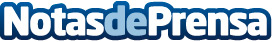 El grupo empresarial OHL-Agbar, con una baja del 25%, presenta la mejor oferta económica al concurso para la ampliación del Canal de NavarraDatos de contacto:Gobierno de NavarraNota de prensa publicada en: https://www.notasdeprensa.es/el-grupo-empresarial-ohl-agbar-con-una-baja_1 Categorias: Navarra Actualidad Empresarial http://www.notasdeprensa.es